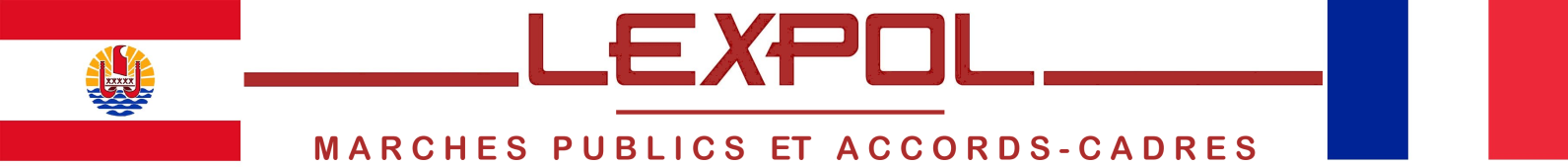 EC1ACTE D’ENGAGEMENTA - Objet de la consultation et de l’acte d’engagementA.1 - Objet de la consultation : Travaux d’aménagement du Parc Vaima, sur les parcelles domaniales cadastrées section AY n° 19 et 20, sises commune de Teva i UtaA.2 - Cet acte d'engagement correspond :en cas d’allotissement : 	au lot du marché public suivant : Lot n°1 : Bâtiments Sanitaires et divers et,		à l’offre de base.B - Engagement du candidatB.1 - Identification et engagement du candidat : Après avoir pris connaissance des pièces constitutives du marché suivantes : (Cocher les cases correspondantes.) Règlement de consultation MAPA (RC) (réf. : N°2022-037_TVX-DOM) ;          Cahier des clauses techniques particulières (CCTP) (réf. : N°2022-037_TVX-DOM LOT 1) ; Cahier des clauses administratives particulières (CCAP) (réf :N°2022-37_TVX-DOM LOT 1) ;	 Cahier des clauses administratives générales (CCAG) :	 Travaux (TX)ainsi que des documents qui y sont mentionnés,et conformément à leurs clauses et stipulations : Le signataire(Cocher la case correspondante.) s’engage, sur la base de son offre et pour son propre compte ;[Indiquer ci-dessous le nom commercial et la dénomination sociale du candidat, les adresses de son établissement et de son siège social (si elle est différente de celle de l’établissement), son adresse électronique, ses numéros de téléphone et de télécopie et son n° TAHITI.]…………………………………………………………………………………………………………………………………………………………………………………………………………………………………………………………………………………………………………………………………………………………………………………… engage la société ……………………..……… sur la base de son offre ;[Indiquer ci-dessous le nom commercial et la dénomination sociale du candidat, les adresses de son établissement et de son siège social (si elle est différente de celle de l’établissement), son adresse électronique, ses numéros de téléphone et de télécopie et son n° TAHITI.]…………………………………………………………………………………………………………………………………………………………………………………………………………………………………………………………………………………………………………………………………………………………………………………… L’ensemble des membres du groupement s’engagent, sur la base de l’offre du groupement ;[Indiquer ci-dessous le nom commercial et la dénomination sociale de chaque membre du groupement, leurs adresses (établissement et siège social (si elle est différente de celle de l’établissement)), leur adresse électronique, leurs numéros de téléphone et de télécopie et leur n° TAHITI. Identifier le mandataire désigné pour représenter l’ensemble des membres du groupement et coordonner les prestations.]…………………………………………………………………………………………………………………………………………………………………………………………………………………………………………………………………………………………………………………………………………………………………………………………à livrer les fournitures demandées ou à exécuter les prestations demandées aux prix indiqués dans la ou les annexe (s) financières jointes au présent document :  Décomposition du prix global et forfaitaire (DPGF) B.2 – Caractéristiques du groupement :(A ne renseigner qu’en cas d’offre formulée par un groupement d’opérateurs économiques.)Nature du groupement :Pour l’exécution du marché, le groupement d’opérateurs économiques est : (Cocher la case correspondante.) conjoint		OU		 solidaireMandataire du groupement (article LP 233-4 du CPMP) : Les membres du groupement désignent le mandataire suivant pour les représenter et coordonner les prestations :[Indiquer le nom commercial et la dénomination sociale du mandataire]_________________________________________________________________________________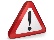 Le niveau d’habilitation du mandataire doit être défini, 
soit à la rubrique «E» du formulaire LEXPOL « LC 1 bis  (candidature groupée) », 
soit dans un document d’habilitation joint en annexe du dossier de candidature._____________________________________________________________________________________________En cas de groupement conjoint  : Le mandataire est solidaire  :	 OUI		 NON(Cocher la case correspondante.)	 Répartition des prestations :(Les membres du groupement conjoint indiquent dans le tableau ci-dessous la répartition des prestations que chacun d’entre eux s’engage à réaliser.)B.3 - Compte(s) à créditer :(Le candidat doit joindre un ou des relevé(s) d’identité bancaire ou postal.)Nom de l’établissement bancaire :Numéro de compte :B.4 - Avance (article LP 411-2 et suivants du code polynésien des marchés publics (CPMP)) :Je renonce au bénéfice de l'avance :	   OUI			   NON(Cocher la case correspondante.)Caution bancaire :       OUI			     NON(Cocher la case correspondante.)B.5 - Durée du marché :La durée du marché public est de 13 mois à compter de : la date de notification de l’ordre de service ;Le marché public est reconductible :			OUI			NONB.6 - Délai de validité de l’offre :Le délai de validité des offres est de 90 jours.Choix de l’index de référence : BTG 01.0Choix du mois M0 : Novembre 2022Date de commencement de l’exécution des prestations : date de sa notification par OS.B.8 – Délais de mandatement :Les paiements seront effectués selon les règles de la comptabilité publique.Délai de mandatement suivant l’’article LP 411-16 : chaque facture sera mandatée dans les trente jours suivant son admission définitive (pour les prestations en dehors de Tahiti, le délai ne peut être supérieur à 60 jours). Les factures sont émises et payables en francs CFP (devise XPF)C - Signature  obligatoire  de l’offre par le candidatC.1 - Signature du marché par le candidat individuel :(*) Le signataire doit avoir le pouvoir d’engager l’entreprise qu’il représente.C.2 – Signature du marché en cas de groupement :(Cocher la case correspondante correspondant au choix du groupement concernant l’habilitation du mandataire – Cf. rubrique B2 ci-dessus et formulaire LC1bis.) Les membres du groupement ayant donné mandat au mandataire qui signe seul le présent acte d’engagement :(*) Le signataire doit avoir le pouvoir d’engager son entreprise et le groupement qu’il représente. Les membres du groupement signent chacun le présent acte d’engagement :(*) Chaque signataire doit avoir le pouvoir d’engager l’entreprise qu’il représente.D - Identification de l’acheteur public	 cCadre réservé à l’Acheteur publicnDésignation de l’acheteur public :Polynésie Française Direction des Affaires foncières Ministre de l’agriculture et du foncier, en charge du domaine et de la rechercheCoordonnées de l’acheteur public :Nom, prénom, qualité du signataire du marché : Madame Loyana LEGALL, Directrice des affaires foncièresDésignation, adresse, numéro de téléphone du comptable assignataire :M. Jean-Jacques SAULNIER31, Rue Anne-Marie JAVOUHEYBP 4497 – 98713 PAPEETE – TAHITITél : (689)40 46 70 00 – FAX : (689) 40 46 71 70 – Courriel : t161006@dgfip.finances.gouv.frImputation budgétaire :La dépense est imputable au budget de fonctionnement : Exercice : 2023AP : 54.2021AE : Article :Désignation des autorités habilitées à prendre, par délégation de l'autorité compétente, les actes d'exécution du marché :Mme Loyana LEGALL, Directrice des affaires foncières BP 114 – 98713 PAPEETE Tél : (689) 40.47.18.82, Fax : (689) 40.47.19.17 Immeuble Te Fenua, rue Dumont d’Urville, Orovini Email : bureau.marches@foncier.gov.pf Personne habilitée à donner les renseignements prévus à l’article LP 413-4 du CPMP (nantissements ou cessions de créances).Bureau des marchés de la Direction des affaires foncières S/C de Mme Loyana LEGALL, Directrice des affaires foncières BP 114 – 98713 PAPEETE Tél : (689) 40.47.18.82, Fax : (689) 40.47.19.17 Immeuble Te Fenua, rue Dumont d’Urville, Orovini Email : bureau.marches@foncier.gov.pf E - Décision de l’acheteur public	 CCadre réservé à l’Acheteur publicnLa présente offre est acceptée aux prix indiqués : à la rubrique B1 du présent document ; dans la ou les annexe (s) financières jointes au présent document : Détail du prix global et forfaitaire (DPGF) ;Elle est complétée par les annexes suivantes :(Cocher la ou les case(s) correspondante(s).) Annexe n°….. relative à l’acceptation du sous-traitant déclaré ; Annexe n°….. relative à l’agrément des conditions de paiement du sous-traitant déclaré  ; Annexe n°….. relative aux demandes de précisions ou de compléments sur la teneur des offres ; Annexe n°….. relative à la mise au point du marché ; Autres annexes (A préciser) :………………………………………………………………………………………………………………………………..Pour la Polynésie française et ses établissements publics à caractère administratif:[Visa du Contrôleur des dépenses engagées ou de son délégataire.]A : ……………..……………, le ………………..…………Signature[autorité compétente représentant de l’acheteur public
 habilitée à signer le marché public]F - Notification du marché au titulaire	CCadre réservé à l’Acheteur publicnF - Notification du marché au titulaire	CCadre réservé à l’Acheteur publicnEn cas de remise contre récépissé : (Le titulaire signera la formule ci-dessous :)« Reçu à titre de notification une copie du présent marché public»A : ……………………, le …………………Signature du titulaireG - Nantissement ou cession de créances	 nCadre réservé à l’Acheteur publicnConformément à l’article LP 413-1 du code des marchés publics, l’acheteur public remet :soit le certificat de cessibilité conforme au modèle figurant en annexe 10 du CPMP, soit une copie de l’original du marché revêtue d’une mention dûment signé par lui, indiquant que cette pièce est délivrée en unique exemplaire.Copie délivrée en unique exemplaire pour être remise à l'établissement de crédit ou au bénéficiaire de la cession ou du nantissement de droit commun, en cas de cession ou de nantissement de créance de : 1  La totalité du marché global dont le montant est de : (indiquer le montant en chiffres et en lettres)........................................................................................................................................................................................................2  La totalité du bon de commande n° ........ afférent au marché : (indiquer le montant en chiffres et en lettres)........................................................................................................................................................................................................3  La partie des prestations que le titulaire n’envisage pas de confier à des sous-traitants bénéficiant du paiement direct, est de : (indiquer le montant en chiffres et en lettres)........................................................................................................................................................................................................4  La partie des prestations est égale à : (indiquer le montant en chiffres et en lettres)........................................................................................................................................................................................................et devant être exécutée par ..............................................................................................................., en qualité de : membre d’un groupement d’entreprise		 sous-traitantDésignation du comptable assignataire :........................................................................................................................................................................................................A : ……………..……………, le ………………..…………Signature(autorité compétente représentant de l’acheteur public
 habilitée à signer le marché public H - Modification(s) ultérieure(s) de la créance	 CCadre réservé à l’Acheteur publicn(* autorité compétente représentant de l’acheteur public habilitée à signer le marché public)